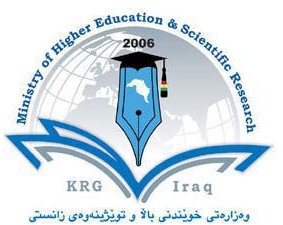 جامعة صلاح الدينكلية: الآدابقسم: الإعلامكورسبوك مادة: “البرامج الحديثة للمونتاج التلفزيوني”Course Book: “Modern Programs TV Editing “  اسم التدريسي: أ.م.د. رضوان خضر علي                                               السنة الدراسية: 2023-2024كراسة المادة "البرامج الحديثة للمونتاج التلفزيوني" "Modern Programs TV Editing "  Course Book18- المصادر والمراجع الرئيسيةكتب: الإخراج السينمائي لقطة بلقطة، تجسيد التصور من النص إلى الشاشة، تأليف : ستيفن غاتزترجمة : أحمد نوري، الناشر : دار الكتاب الجامعي، الطبعة الثانية، سنة النشر : 2015؛تاريخ وسوسيولوجيا الصحافة العالمية، د. رضوان باديني- ، أربيل، 2010 مقاربة للركائز التاريخية  ورصد للتحولات الإجتماعية للإتصال"Adobe Premiere Pro CC Classroom in a Book" لـ Maxim Jago."The Filmmaker's Handbook: A Comprehensive Guide for the Digital Age" لـ Steven Ascher وEdward Pincus."Avid Editing: A Guide for Beginning and Intermediate Users" لـ Sam Kauffmann وAshley Kennedy.مواقع ومدونات على الإنترنت:مدونات تعليمية ومنتديات تخصصية مثل Creative COW وRedShark News.مواقع الفيديو التعليمية على الإنترنت مثل Lynda.com (الآن LinkedIn Learning) وPluralsight.قنوات YouTube:قنوات تعليمية وشروحات مختلفة حول برامج المونتاج الحديثة.BeCreative، VideoRevealed، وFilmRiot هي بعض الأمثلة على قنوات تقدم محتوى جيد حول المونتاج.دورات تعليمية عبر الإنترنت:Udemy وCoursera تقدمان العديد من الدورات عبر الإنترنت حول استخدام برامج المونتاج.يمكنك أيضًا البحث عن دورات عبر الإنترنت محددة لبرامج معينة مثل Adobe Premiere Pro أو DaVinci Resolve.مجتمعات عبر الإنترنت:انضم إلى منتديات ومجموعات في مواقع التواصل الاجتماعي مثل Reddit وFacebook حيث يمكنك طرح أسئلتك والتفاعل مع محترفي المونتاج.مقالات وأبحاث أكاديمية:قاعدة بيانات الأبحاث الأكاديمية مثل Google Scholar تحتوي على مقالات وأبحاث حول موضوعات المونتاج وتقنياته.البرامج الحديثة للمونتاج التلفزيونياسم المادةرضوان خضر علي . 2 المسؤول التدريسي كلية الآداب- قسم الإعلامالكلية/ القسمرقم الهاتف 07504521167Radwan.ali@us.edu.krd4. معلومات للإتصالالنظري: (1 ساعة واحدة) العملي: ( 2ساعتان)5. الوحدات الدراسية خلال الأسبوع(3ساعات).6 عدد ساعات العمل.7 رمز المادة (course code)رضوان خضر عليالإختصاص ومجال البحث- كاتب صحفي وباحث في مجال الإعلام. مدرس للمقررات الدراسية في كليات الصحافة: تاريخ الصحافة العالمية؛ علم إجتماع الاتصال و فنون العمل التلفزيوني- خبير إعلامي يعني بالمسائل السياسية و الثقافية والعلاقات الدولية بين أوروبا الشرقية والغربية من جهة وبين هذه المجموعة والدول العربية من جهة أخرى؛- منسق ومنفذ للمشاريع المتعددة الأطراف؛ ● إتقان اللغات:      الفرنسية، الروسية، الإنكليزية، العربية، الكردية● الدرايات الإنتاجية- ممارسة مختلف فنون الكتابة الصحفية ( المقال، الريبورتاج، المقابلة...الخ) في الإعلام المقروء والمسموع والمرئي. إدارة المؤسسة الإعلامية (فرع او مركز) و تنظيم وتسيير العلاقات العامة؛- إعداد وتقديم برامج تلفزيونية في المواضيع السياسية والاقتصادية والثقافية العامة على قاعدة معرفية واسعة، نظرية وعملية  بتاريخ وجغرافية مناطق تشمل أوروبا الشرقية والغربية و الشرق الأوسط؛- تكوين وإعداد خطط متكاملة عن المشاريع الإعلامية والدعائية ورسم معالمها وآفاقها لتتلائم مع محيط الانتشار و مع الأوضاع الاجتماعية والاقتصادية السائدة فيها. التحقق من الإنسجام  والتوازن الإستراتيجي والتكتيكي ضمن رؤية إقليمية شاملة؛- إجراء دراسات ميدانية ومقارنات من كل الجوانب في المحيط المعني وتحديد المميزات الفريدة لوضع خطة إعلانية هادفة لتسويق الخدمات والإنتاج والدعاية السياسية؛● الدراسة والتأهيل العلمي1972-1976 كلية الحقوق في جامعة دمشق؛1977-1983 دبلوم (ماجستير) بدرجة "امتياز" كلية الصحافة - جامعة موسكو؛1983-1986 الحصول على درجة دكتوراه في الصحافة،  كلية الصحافة- جامعة موسكو؛1988-1989 دبلوم من جامعة باريس العاشرة (نانتير)، حول " الصحافة لغة حية للتبادل التجاري"؛● المساهمة في العشرات من المؤتمرات والندوات واللقاءات الدولية العلمية والإعلامية وورشات عمل مختلفة تمس مجموعة واسعة من المواضيع ذات العلاقة بالإختصاص، أهمها:- المؤتمر السادس والعشرين للفدرالية الدولية للصحفيين موسكوIFJ مايو 2007- كونفرانس يونيسكو "لتطوير  المناهج والمقررات الدراسية لتعليم الإعلام" عمان 2009- مؤتمر WJEC  "المؤتمر العالمي لأساتذة الإعلام"، غراهامز تاون- جنوب أفريقيا 2010- مؤتمر "التلفزيون ورهانات  التعليم والتربية"، تونس 2010 - مؤتمر "طرق تحديث وتطويرالمناهج الدراسية لكليات وأقسام الإعلام " نيوجرسي-أمريكا 2011 ... والعديد من المؤتمرات الأخرى..8.البروفايل الأكاديمي للتدريسي أ.م.د. رضوان خضر عليالمونتاج التلفزيوني T.V Editingالمونتاج الفوري Switching Editingالمونتاج المؤجل Post Production Editingنظام المونتاج الخطي( المتتالي) Linear Editing Systemنظام المونتاج الغير خطي(غير المتتالي) Non linear Editing Systemحصر المادة Media Loggingعملية التحويل DigitizingAVIQTMovMpegWmvCUTالمـزج Dissolveالاختفـاء والظهور التدريجي FADE IN –FADE OUTالمسـح Wipeالمؤثرات The Effects9. المفردات الأساسية والمستحدثة للمادة  Keywords10.  نبذة عامة عن المونتاجأولاً: نبذة تاريخية حول المونتاجهو فن اختيار وترتيب المشاهد وطولها الزمني على الشاشة، بحيث تتحول إلى رسالة محددة المعنى. ويستند المونتير (الذي يقوم بالمونتاج) في عمله على خبرته وحسه الفني وثقافته العامة وقدرته على إعادةإنتاج مشاهد تبدو مألوفة لكنها بالقص واللصق وإعادة الترتيب والتوقيت الزمني للأحداث، تتحول إلى دراما ذات خطاب متعمد موجه إلى الجمهور. ومع الطفرة التقنيةالتي تتسارع وتيرتها يوماً بعد يوم، يبرز دور المونتير إلى أن يتوازى معدور المخرج وكاتب السيناريو لأي عمل درامي.يقابل كلمة المونتاج في اللغة الانجليزية كلمة Edit ، أما كلمة المونتاج فهي مأخوذة عن اللغة الفرنسية Montage ، ونستطيع أن نسميه في اللغة العربية "التوليف" أو "التركيب"تاريخ المونتاج التلفزيونييعود اختراع التصوير الفوتوغرافي إلى منتصف القرن التاسع عشر . و تم اختراع السينما في نهاية القرن التاسع عشر (1895) في فرنسا- (كتاب د. رضوان باديني- تاريخ سوسيولوجيا الصحافة العالمية).  .إن فكرة السينما الأساسية هي تصوير سلسلة من الصور الثابتة بفواصل زمنية متساوية لمشهد ما ، فيتم بذلك تسجيل الحركة ، أي إضافة البعد الزمني إلى عالم الصور الفوتوغرافية . ثم أضيف (الصوت) فيما بعد عام 1927 فأصبحت السينما قادرة على نقل حيوية المشهد بشكل واقعي . و في سنة 1934 عرض أول فيلم سينمائي ملون ... و بدأت الثورة ! لقد بدأ السينمائيون بالتصوير المستمر للمشهد المراد تصويره ، ثم عرضه بدون أي تدخل أو تغيير ، وشيئا فشيئا بدأ السينمائي يتدخل في ترتيب اللقطات وتسلسلها كما حدث مع ادوين إس. بورتر في فيلمه "سرقة القطار الكبرى" الذي أنتج عام 1903 م حيث وضع المنتج لقطة ذات منظر كبير وقد كتبفي تعليماته لعامل العرض أنه يمكن وضع اللقطة إما في بداية الفيلم وإما في نهايته طبقا لذوقه الشخصي . ثم ظهر غريفيث فتمت على يديه أنضج محاولات هذا التدخل المتعمد . فقد سعى إلى خلق مؤثرات درامية عن طريق ترتيب اللقطات بشكل معين لا يتطابق مع الواقع المنقول أو المصور .ومن خلال تجاربهوأفلامه القصيرة الكثيرة ( قيل أنه كان يخرج فيلمين كل أسبوع ) التي أخرجها في الفترة ما بين عامي 1908 و 1913 م ، توصل غريفيث إلى حقيقة هامة، وهي أنه يستطيع تقسيم المشهد الواحد ( والذي يروي عادة حدثا واحدا ) إلى عدة لقطات . ولكن هذا السعي لم يلبث أن تطور على أيدي المخرجين الروسيين "ايزنشتاين" و "بودوفكين".كانت أفلام غريفيث وبخاصة فيلمي (مولد أمة 1915 ) و ( التعصب 1916 ) إلهاما كبيرا للمخرجين الروس في العشرينات ، قاموا بدراستها واستخلاص قواعد المونتاج التي أسسها غريفيث . ومن ثم قاموا بتطويرها كثيرا في أفلامهم احتل المونتاج مكانة عظيمة للغاية عند الروس ، حتى أن المخرج الروسي المشهور بودوكوفين قال ذات مرة أن الفن السينمائي لا يبدأ إلا في غرفة المونتاج ) ،ويشير المونتاج لدى الروس إلى وصل اللقطات المنفردة بحيث تترابط لتؤلف (كلا) ذا معنى . فاللقطات غير المولفة ( غير الممنتجة ) التي تسجلها الكاميرا لا تحظى بمعنى أو قيمة جمالية حتى توصل ببعضها البعض وفقا لمبادئ المونتاج ، وتصبح النتيجة وسيلة لنقل الرؤى ذات الدلالات الاجتماعية والفنية . فكان الفيلم لديهم كالموسيقى أو الشعر ، فلا نغمة الموسيقى بمفردها ولا كلمة الشعر لوحدها ذات معنى أو سمة جمالية ، ونفس الشئ مع لقطة بمفردهاوظيفة المونتاجالكثير منا يجمع تحت كلمة (مونتاج) الكثير من الأعمال و الوظائف و هذا من المغالطات في هذا التخصص .. و يمكن أن نحدد دور المونتاج بالنقاط التالية 1-	 حذف الأجزاء الزائدة من المشاهد .2-	تصحيح أخطاء التصوير إن أمكن .3-	إضافة عناصر خارجية إلى الفيلم ( صور ثابتة – نصوص – أصوات- أو غيرها)4-	إضافة مؤثرات مختلفة مثل الانتقالات و الفلاتر المختلفة .5-	ترتيب المشاهد حسب المخطط الموضوع لهاثانياً: البرامج الحديثة للمونتاج التلفزيوني ؟البرامج الحديثة للمونتاج التلفزيوني تشمل العديد من الخيارات المختلفة، ويمكن الاستفادة منها لتحسين جودة الإنتاج التلفزيوني. ومن بين البرامج الحديثة المستخدمة في المونتاج التلفزيوني:10.  نبذة عامة عن المونتاجأولاً: نبذة تاريخية حول المونتاجهو فن اختيار وترتيب المشاهد وطولها الزمني على الشاشة، بحيث تتحول إلى رسالة محددة المعنى. ويستند المونتير (الذي يقوم بالمونتاج) في عمله على خبرته وحسه الفني وثقافته العامة وقدرته على إعادةإنتاج مشاهد تبدو مألوفة لكنها بالقص واللصق وإعادة الترتيب والتوقيت الزمني للأحداث، تتحول إلى دراما ذات خطاب متعمد موجه إلى الجمهور. ومع الطفرة التقنيةالتي تتسارع وتيرتها يوماً بعد يوم، يبرز دور المونتير إلى أن يتوازى معدور المخرج وكاتب السيناريو لأي عمل درامي.يقابل كلمة المونتاج في اللغة الانجليزية كلمة Edit ، أما كلمة المونتاج فهي مأخوذة عن اللغة الفرنسية Montage ، ونستطيع أن نسميه في اللغة العربية "التوليف" أو "التركيب"تاريخ المونتاج التلفزيونييعود اختراع التصوير الفوتوغرافي إلى منتصف القرن التاسع عشر . و تم اختراع السينما في نهاية القرن التاسع عشر (1895) في فرنسا- (كتاب د. رضوان باديني- تاريخ سوسيولوجيا الصحافة العالمية).  .إن فكرة السينما الأساسية هي تصوير سلسلة من الصور الثابتة بفواصل زمنية متساوية لمشهد ما ، فيتم بذلك تسجيل الحركة ، أي إضافة البعد الزمني إلى عالم الصور الفوتوغرافية . ثم أضيف (الصوت) فيما بعد عام 1927 فأصبحت السينما قادرة على نقل حيوية المشهد بشكل واقعي . و في سنة 1934 عرض أول فيلم سينمائي ملون ... و بدأت الثورة ! لقد بدأ السينمائيون بالتصوير المستمر للمشهد المراد تصويره ، ثم عرضه بدون أي تدخل أو تغيير ، وشيئا فشيئا بدأ السينمائي يتدخل في ترتيب اللقطات وتسلسلها كما حدث مع ادوين إس. بورتر في فيلمه "سرقة القطار الكبرى" الذي أنتج عام 1903 م حيث وضع المنتج لقطة ذات منظر كبير وقد كتبفي تعليماته لعامل العرض أنه يمكن وضع اللقطة إما في بداية الفيلم وإما في نهايته طبقا لذوقه الشخصي . ثم ظهر غريفيث فتمت على يديه أنضج محاولات هذا التدخل المتعمد . فقد سعى إلى خلق مؤثرات درامية عن طريق ترتيب اللقطات بشكل معين لا يتطابق مع الواقع المنقول أو المصور .ومن خلال تجاربهوأفلامه القصيرة الكثيرة ( قيل أنه كان يخرج فيلمين كل أسبوع ) التي أخرجها في الفترة ما بين عامي 1908 و 1913 م ، توصل غريفيث إلى حقيقة هامة، وهي أنه يستطيع تقسيم المشهد الواحد ( والذي يروي عادة حدثا واحدا ) إلى عدة لقطات . ولكن هذا السعي لم يلبث أن تطور على أيدي المخرجين الروسيين "ايزنشتاين" و "بودوفكين".كانت أفلام غريفيث وبخاصة فيلمي (مولد أمة 1915 ) و ( التعصب 1916 ) إلهاما كبيرا للمخرجين الروس في العشرينات ، قاموا بدراستها واستخلاص قواعد المونتاج التي أسسها غريفيث . ومن ثم قاموا بتطويرها كثيرا في أفلامهم احتل المونتاج مكانة عظيمة للغاية عند الروس ، حتى أن المخرج الروسي المشهور بودوكوفين قال ذات مرة أن الفن السينمائي لا يبدأ إلا في غرفة المونتاج ) ،ويشير المونتاج لدى الروس إلى وصل اللقطات المنفردة بحيث تترابط لتؤلف (كلا) ذا معنى . فاللقطات غير المولفة ( غير الممنتجة ) التي تسجلها الكاميرا لا تحظى بمعنى أو قيمة جمالية حتى توصل ببعضها البعض وفقا لمبادئ المونتاج ، وتصبح النتيجة وسيلة لنقل الرؤى ذات الدلالات الاجتماعية والفنية . فكان الفيلم لديهم كالموسيقى أو الشعر ، فلا نغمة الموسيقى بمفردها ولا كلمة الشعر لوحدها ذات معنى أو سمة جمالية ، ونفس الشئ مع لقطة بمفردهاوظيفة المونتاجالكثير منا يجمع تحت كلمة (مونتاج) الكثير من الأعمال و الوظائف و هذا من المغالطات في هذا التخصص .. و يمكن أن نحدد دور المونتاج بالنقاط التالية 1-	 حذف الأجزاء الزائدة من المشاهد .2-	تصحيح أخطاء التصوير إن أمكن .3-	إضافة عناصر خارجية إلى الفيلم ( صور ثابتة – نصوص – أصوات- أو غيرها)4-	إضافة مؤثرات مختلفة مثل الانتقالات و الفلاتر المختلفة .5-	ترتيب المشاهد حسب المخطط الموضوع لهاثانياً: البرامج الحديثة للمونتاج التلفزيوني ؟البرامج الحديثة للمونتاج التلفزيوني تشمل العديد من الخيارات المختلفة، ويمكن الاستفادة منها لتحسين جودة الإنتاج التلفزيوني. ومن بين البرامج الحديثة المستخدمة في المونتاج التلفزيوني:11. أهداف المادةأولاً- الاهداف المعرفية : تقديم محاضرات نظرية الهدف منها تعليم الطالب بالاسس العلمية للمونتاج وكيفية ربط اللقطات والمشاهد على وفق اسس نظرية وعلمية خاصة بالمونتاج وتعريفه بكل ما يتعلق بالمونتاج الرقمي نظريا، والتعرف على البرامج الحديثة للمونتاج التبفزيوين.ثانياً-  الاهداف المهاراتية الخاصة بالمقرر : تعليم الطالب عمليا كيفية استخدام التقنيات الرقمية الحديثة وتطبيقه عمليا على البرامج المونتاجية الحديثة الخاصه بالمونتاج الرقمي الحديث وكيفية تطوير مهاراته بالمونتاج  .    11. أهداف المادةأولاً- الاهداف المعرفية : تقديم محاضرات نظرية الهدف منها تعليم الطالب بالاسس العلمية للمونتاج وكيفية ربط اللقطات والمشاهد على وفق اسس نظرية وعلمية خاصة بالمونتاج وتعريفه بكل ما يتعلق بالمونتاج الرقمي نظريا، والتعرف على البرامج الحديثة للمونتاج التبفزيوين.ثانياً-  الاهداف المهاراتية الخاصة بالمقرر : تعليم الطالب عمليا كيفية استخدام التقنيات الرقمية الحديثة وتطبيقه عمليا على البرامج المونتاجية الحديثة الخاصه بالمونتاج الرقمي الحديث وكيفية تطوير مهاراته بالمونتاج  .    12 التزامات الطالب الإلتزام بالحضور واتمام الإختبارات والواجبات والتقارير المطلوبة، الخ. التفاعل والمشاركة ايجابية( من الطالب ) . الإلتزام بالإختبارات والتطبيقات الإلتزام بالإختبارات الشفهية  التكليفات والأنشطة البحثية.13. طرق التدريس استخدام العروض التقديمية " powerpoint " في عرض المحاضرة. استخدام جهاز العرض( داتاشو). استخدام اللوح الابيض. تمارين وتطبيقات. طرح الأسئلة لتقييم مدى معرفة الطلاب واستيعابهم وتركيزهم وتحفيزهم وتنشيط ذهنهم14. نظام التقيّيمبصورة عامة المادة عليها 100 درجة وتتوزع الدرجات على النحو التالي:الإمتحان  الأول  10 %الإمتحان الثاني (العملي) 10 %الإمتحان الثالث  10 %التكليفات والأنشطة البحثية والمشاركة االإيجابية 10 %الإمتحان النهائي 60 %النظري      40 %العملي:     20 %المجموع:    100 %15. نتائج تعلم الطالبيتوقع أن يلم الطالب حين انتهائه من دراسة هذه المادة بالمعارف والخبرات التالية:يؤهل الطالب لإكتساب المهارات والخبرات اللازمة للقيام بالعمل في المونتاج والتلفزيون.يتعلم الطالب في المقام الأول كيف يكون إعلامياً ناجحا و محترفا ويستطيع إستخدام إحدى البرامج الحديثة للمونتاج التلفزيوني جدارة وإتقان.التعرف على اقسام التلفزيون مثل الستديو وقسم الأخبار والبرامج والبث المباشر.فهمه لدور ووظيفة المونتاج التلفزيوني ومهاراته وأهم البرامج الحديثة المتوفرة في السوق.الإلمام بطرق الإضاءة وأنواعها وجوانبها الفنية والهندسية وتأثيراتها وإختيار أفضلها.القدرة على استخدام الأدوات المتعددة وكيفية إجراء المونتاج التلفزيوني الناجح.16- الموضوعات الرئيسية والفرعية للمقرر، (النظرية والعملية)، وعلاقتها بمخرجات التعلمالمقصودة للمقرر مع تحديد الساعات المعتمدة17.  الإختبارات ونوعية الأسئلة في الإمتحاناتس: ماهي اهم البرامج الحديثة المستخدمة في المونتاج التلفزيونيالجواب:-1 Super StudioAdobe Premiere ProFinal Cut Pro( Adobe Premiere ProAvid Media ComposerDaVinci ResolveLightworksVegas ProCyberLink PowerDirector HitFilm ProWandershare Filmoraس-  ماهي أهم التطبيقات الحديثة لصناعة الصورة والصورة التلفزيونية؟الجواب:CanvaAdobe DesigneAdobe ExpressArt Labس: ضع عالمة (  ) أمام العبارات الصحيحة)، وأعد كتابة العبارات الخطأ بعد تصحيحها:- الإنسان يحصل على 90 % من معلوماته عن طريق العين، و 08 عن طريق السمع، و 02 % عن طريق الحواس األخرى.الجواب: صح.س: أكمل العبارات التالية : - أنظمة البث التلفزيون مرت بمراحل عديدة منها.........3 ، ........2 ،	1الجواب: -1 الالسلكي . -2 الكبلي -3 الرقمي